En una situación de emergencia, la evacuación de los empleados fuera de un edificio plantea retos únicos. Las salidas adecuadas, las luces de emergencia, los sistemas de comunicación, las alarmas y sistemas de riego son fundamentales para la seguridad de los empleados. Es necesario desarrollar, publicar, y mantener adecuadamente las rutas de emergencia para asegurar un fácil acceso en una situación de emergencia. Los simulacros de evacuación son un componente crítico de todos los planes de acción de emergencia, para asegurar que los procedimientos de emergencia son entendidos y respetados por todos los ocupantes.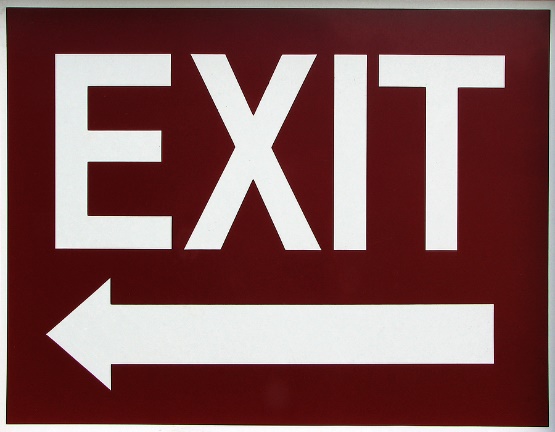 Simulacros de EvacuaciónAsegúrese de que su plan de acción de emergencia se dirige a todas las situaciones de emergencia. Sepa cuándo evacuar, y cuándo no ... en casos como en situaciones de emergencia relacionadas con el clima o los terremotosIdentificar y capacitar a los coordinadores del Piso de Evacuación de Emergencia que serán responsables de hacer sonar las alarmas y la organización de los ejercicios de evacuación.Realice simulacros de evacuación regulares, haga las mejoras necesarias al plan, y documente estos hechos.Todos los empleados deberán seguir los procedimientos del simulacro de evacuación profesionalmente y completar una evaluación para mejorarlo.Salga de las estaciones de trabajo de una manera tranquila y ordenada. Use el mapa de evacuación para determinar la ruta más cercana y más segura hacia fuera del edificio. No se quede atrás.Determine una ruta de evacuación del edificio primaria y otra secundaria para que, en caso de una evacuación real, usted sepa de otra manera si la primera opción está bloqueada.Identifique la ubicación de las estaciones de trabajo y equipos / muebles en el piso para hacer más fácil los escapes de baja visibilidad.Reconozca los sonidos y las señales de las alarmas de emergencia. Reporte cualquier mal funcionamiento o alarmas de los equipos de emergencia de inmediato.Cuente las personas en el lugar designado para reunirse y asegúrese que todo el personal ha salido cuidadosamente del edificio.Sólo vuelva a entrar cuando la persona al mando reporte que es seguro hacerlo.Una vez terminado el simulacro de evacuación, complete una evaluación de desempeño para evaluar procedimientos y acciones de los empleados.Este formulario acredita que se brindó la capacitación antes mencionada a los participantes incluidos en la lista. Al firmar a continuación, cada participante confirma que ha recibido esta capacitación.Organización:							Fecha: 					         Instructor:				          	 Firma del instructor: 					Participantes de la clase:Nombre: 			                                  Firma:		                    		Nombre: 				                        Firma:		                     	Nombre: 				                        Firma:		                     	Nombre: 				                        Firma:		                     	Nombre: 				                        Firma:		                     	Nombre: 				                        Firma:		                     	Nombre: 				                        Firma:		                     	Nombre: 				                        Firma:		                     	Nombre: 				                        Firma:		                     	Nombre: 				                        Firma:		                     	Nombre: 				                        Firma:		                     	Nombre: 				                        Firma:		                     	Nombre: 				                        Firma:		                     	Nombre: 				                        Firma:		                     	Nombre: 				                        Firma:		                     	Nombre: 				                        Firma:		                     	Acciones Correctivas¿Quién es responsable de completar / ¿Para cuándo?